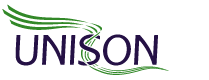 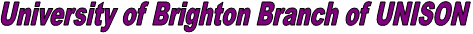 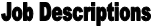 Affiliated Political Fund (APF) Officer/UNISON Labour LinkTo be the key contact for information about regional and national UNISON Labour Link mattersTo be responsible for co-ordinating APF activities in the branchTo promote political education and policy discussionsTo strengthen links with local Labour Parties by affiliating to constituencies and electing delegates to attend meetings and encourage individual membership of the Labour PartyTo build campaigning work on key issues and to co-ordinate campaigns for Labour in council, general and European election.If you would like to take on the role described above, please complete the enclosed nomination form.